Конфигурация
1С:Комплексная автоматизация 8 (2.4.5.135)Платформа
8.3.11.3133Способ реализацииВнешняя обработка или расширение конфигурацииЦель
Создать удобный интерфейс для оперативного анализа, изменения ассортимента розничных магазиновЗадачиВывод информации о текущем наполнении ассортимента по форматам розничных магазиновЗаданная квота в разрезе всех уровней ассортиментного дереваФактическое количественное наполнение в разрезе всех уровней ассортиментного дереваСписок номенклатуры с отражением текущего статуса, роли в ассортименте, срока присутствия в ассортиментеВывод количественной и суммовой информации по остаткам и продажам товаров ассортимента и товаров которые можно включить в ассортиментКоличественный остатокСуммовой остаток по виду ценыПродажи в количественном выраженииПродажи в суммовом выраженииВывод информации о рентабельности продаж товаров ассортимента и товаров которые можно включить в ассортиментВаловая прибыльРентабельностьОтносительный процент прибылиВывод информации по двухмерной ABC/ABC-классификации товаров ассортимента и товаров которые можно включить в ассортиментВывод информации об оборачиваемости товаров входящих в ассортимент и товаров которые можно включить в ассортиментИзменение статуса и роли товаров в ассортиментеПример аналогичного решенияОбработка “Управление ассортиментом” из конфигурации “ДАЛИОН: ТРЕНД”Описание форм и сценариев

❗❗❗ Далее представлены ключевые требования. Разработчик берет на себя проработку деталей необходимых по стандартам разработки, опыту и вытекающих из совокупности данных технического задания. Например доступность/недоступность полей формы для редактирования, цветовое оформление полей позволяющее быстро оценивать ситуацию, всплывающие уведомления/предупреждения.
Основная форма обработкиШапкаРеквизиты “Формат магазина” для выбора элемента справочника “Форматы магазинов” по которому планируется работа над ассортиментомКнопка “Настройки” для перехода в форму настроек Кнопка “Сформировать документы” для формирования документов изменения ассортиментаКнопка “Обновить” для обновления отображаемых данныхВкладка “Работа с ассортиментом”Табличная часть “Ассортиментное дерево”Уровень
1-й уровень - группа вида номенклатуры
При наличии нескольких уровней вложенности групп номенклатуры отображаться должна вся цепочка
2-й уровень - вид номенклатуры
3-й уровень - товарная категория
4-й уровень - брендКвотаКоличество	ОтклонениеФактическое наполнение
Структуру дерева (уровни) и информацию по квотам необходимо выводить на основании актуальных данных квот ассортимента установленных в базе по выбранному формату магазина (регистр сведений “Квоты ассортимента”).
Данные по фактическому количественному наполнению должны выводиться на основании актуальных данных по установленному в базе ассортименту (регистр сведений “Ассортимент”)
На 1-3 уровнях должна отображаться суммарная информация по нижестоящим уровнямТабличная часть “Товары”Шапка (командная панель)Стандартные командыБыстрые фильтрыТекущая рольТекущий статус
Наличие быстрых фильтров не должно исключать стандартную возможность платформы по настройке списковТекущий вид ценыТекущий рейтинг продажКнопка “Изменить выделенные”  для пакетной корректировки данных выделенных строкКнопка “Выполнить двумерный ABC-анализ” для выполнения двумерного ABC-анализаНоменклатураТекущий статус - значение текущего статуса на основании данных базы (регистр сведений “Ассортимент”)Если разрешены закупки и разрешены продажи, то статус “Введен в ассортимент”Если разрешены закупки, но не разрешены продажи, то статус “Вводится в ассортимент (ожидается разрешение на продажи)”Если запрещены закупки, но разрешены продажи, то статус “Выводится из ассортимента”Если запрещены закупки и запрещены продажи, то статус “В архиве”Текущая роль - значение текущей роли на основании данных базы (регистр сведений “Ассортимент”)Текущий вид цены в ассортименте - значение текущего вида цены на основании данных базы (регистр сведений “Ассортимент”)Текущий рейтинг продаж в ассортименте - значение текущего рейтинга продаж в ассортименте на основании данных базы (регистр сведений “Ассортимент”)Дата установки текущей роли, статуса, рейтинга, вида цены в ассортименте - дата которой для товара было установлено текущее значение роли, статуса ... на основании данных базы (регистр сведений “Ассортимент”) Новый статус - поле для установки требуемого статуса Новая роль - поле для установки требуемой роли ассортиментаНовый вид цены в ассортименте - поле для установки требуемого вида цены в ассортиментеНовый рейтинг в ассортименте - поле для установки требуемого рейтинга продаж в ассортиментеДата установки новой роли/статуса/вида цены/рейтинга продажЦена розничная - цена по указанному в настройках виду ценыЦена закупочная - цена по указанному в настройках виду ценыОстаток (количество) - данные о количественных остатках на конец периода, указанного в настройках Остаток (сумма) - данные о суммовых остатках товаров на конец периода указанного в настройках. Определяется по фактической или предварительной себестоимости в зависимости в зависимости от состояния расчета себестоимости. Выводить себестоимость необходимо аналогично тому, как она выводится в типовом отчете “Валовая прибыль предприятия”Продажи (количество) - данные о количестве проданного товара за период, указанный в настройкахПродажи (сумма) - данные о сумме на которую был фактически реализован товар за период по фактической сумме продаж. Соответствует понятию выручки по данным типового отчета “Валовая прибыль предприятия”Валовая прибыль = выручка - себестоимость Должно соответствовать данным типового отчета “Валовая прибыль предприятия”Рентабельность = Валовая прибыль / Продажи (сумма)Должно соответствовать данным типового отчета “Валовая прибыль предприятия”Относительный процент прибыли
По аналогии с ДАЛИОН: ТРЕНД. Там вероятно это показатель того какую долю прибыли приносит конкретная позиция от всей номенклатуры ассортимента по выбранному уровню ассортиментного дереваКоэффициент оборачиваемости
По аналогии с ДАЛИОН: ТРЕНДСрок присутствия в ассортименте
По аналогии с ДАЛИОН: ТРЕНД
💡 Необходимо определиться со статусом от установки которого вести отсчет.Класс ABC/ABC
По аналогии с ДАЛИОН: ТРЕНД
💡 В перспективе можно рассмотреть использование стандартного механизма классификации ABC в КА2 и вывода его данных классификацииРеквизиты номенклатуры в соответствии с настройкойВкладка “Созданные документы”Табличная часть “Список документов”, отображается список созданных обработкой документовПодвал
Вывод служебной информации по настройкам по аналогии с ДАЛИОН: ТРЕНД

💡💡💡❓❓❓ Возможен отказ от реализации в зависимости от принятия решения по формату реализации настроек (см. далее)
Форма “Настройки”

💡💡💡❓❓❓ Возможен полный отказ от дополнительной формы “Настройки” если вынести все настройки на основную форму. Минус в том, что при этом увеличится размер шапки и сожмется эффективная площадь работы с данными по товарам. Плюс в том, что все настройки всегда перед глазами. Увеличение размера шапки не критично при работе на большом мониторе. Плюс можно реализовать сворачивание шапки 
Вкладка “Поля”Табличная часть “Показатели” с галочками для включения/отключения отображения показателей в табличной части “Товары” основной формы обработки”
Установка/снятие галочек включает/отключает отображение этих показателей в табличной части “Товары” на основной форме.Цена розничнаяЦена закупочнаяОстаток (количество)Остаток (сумма)Продажи (количество)Продажи (сумма)Валовая прибыльРентабельностьОтносительный процент прибылиКоэффициент оборачиваемостиСрок присутствия в ассортиментеКласс ABC/ABCТабличная часть “Реквизиты номенклатуры” с галочками для включения/отключения отображения данных реквизитов номенклатуры, в том числе дополнительных реквизитов” в табличной части “Товары” основной формы.

💡💡💡 Допускается отказ от реализации вкладки “Поля”, если данный функционал будет реализован стандартным механизмом платформы “Изменить форму” на основной форме
Вкладка “Условия”Период
Для указания периода за который будут выводиться данные об остатках, продажах, рентабельности, ABC/ABC классификации

❓❓❓ Данные по ролям и статусам товаров в ассортименте выводить на конец указываемого периода или всегда на текущую дату? Как это реализовано в ДАЛИОНе? Склоняюсь к тому, чтобы выводить данные на конец периода, но тогда всегда при запуске обработки необходимо проверять заданный период. Если окажется что период задан меньше текущей даты, то можно непреднамеренно сбить матрицуВид розничной цены для указания элемента справочника “Виды цен” по которой будут отображаться розничные цены в табличной части “Товары” основной формы.
Вид закупочной цены для указания элемента справочника “Виды цен” по которому будут отображаться закупочные цены в табличной части “Товары” основной формы.Склад для указания склада/складов по которым будут выводиться данные. Для указания складов должен быть реализован принцип равно/в группе/в списке/ ... Список доступных складов должен фильтроваться в зависимости от установленного в шапке основной формы формата магазина. При отказе от указания склада/складов данные должны выводиться во всем магазинам для которых указан заданный в шапке основной формы формат магазинаВкладка “ABC/ABC анализ”Граница класса АГраница класса БГраница класса ССценарииПри выделении строки ассортиментного дерева в табличной части “Товары” должен отображаться перечень товаров соответствующий отбору по выделенной строке ассортиментного дерева. Например, при выделении вида номенклатуры должны отображаться все товары по данному виду номенклатуры. При выделении определенной категории должны отображаться товары соответствующие данной категории.В табличной части “Товары” по каждой строке можно задать новый желаемый статус, роль, вид цены, рейтинг продаж в ассортименте, а также дату с которой требуется внести измененияСтатусыВвести в ассортимент. Доступно для строк в которых текущий статус = неопределено или “В архиве”Ввести в ассортимент с отсрочкой начала продаж. Доступно для строк в которых текущий статус = неопределено или “В архиве”Разрешить продажи. Доступно для строк в которых текущий статус = “Вводится в ассортимент (ожидается разрешение на продажи)”Начать вывод из ассортимента. Доступно для строк в которых текущий статус = “Введен в ассортимент”В архив. Доступно для строк с любым значением текущего статусаПосле задания необходимых значений статуса, роли, вида цены, рейтинга продаж, даты изменения и нажатия кнопки “Создать документы” создаются документы “Изменения ассортимента” по отдельному документу для каждой совокупности строк с одинаковым статусом и планируемой датой изменения. Кроме построчного редактирования данных в табличной части “Товары” требуется реализовать пакетное редактирование следующим образом:Выделяем несколько позиций (ПКМ + CTRL/SHIFT, или галочками)Нажимаем кнопку “Изменить выделенные”Открывается форма на которой можно указать требуемые значения статуса, роли, вида цены, рейтинга продаж, даты изменений
❗❗❗ Потребуется проработка ситуации когда у выделенных позиций разные текущие статусы и доступна установка разных перечней новых статусовБыстрые фильтры на командной панели табличной части “Товары” позволяют быстро отфильтровать данные таблицы по совокупности значений Статус+Роль+Вид цены+Рейтинг продажСкрины из ДАЛОИОН: ТРЕНД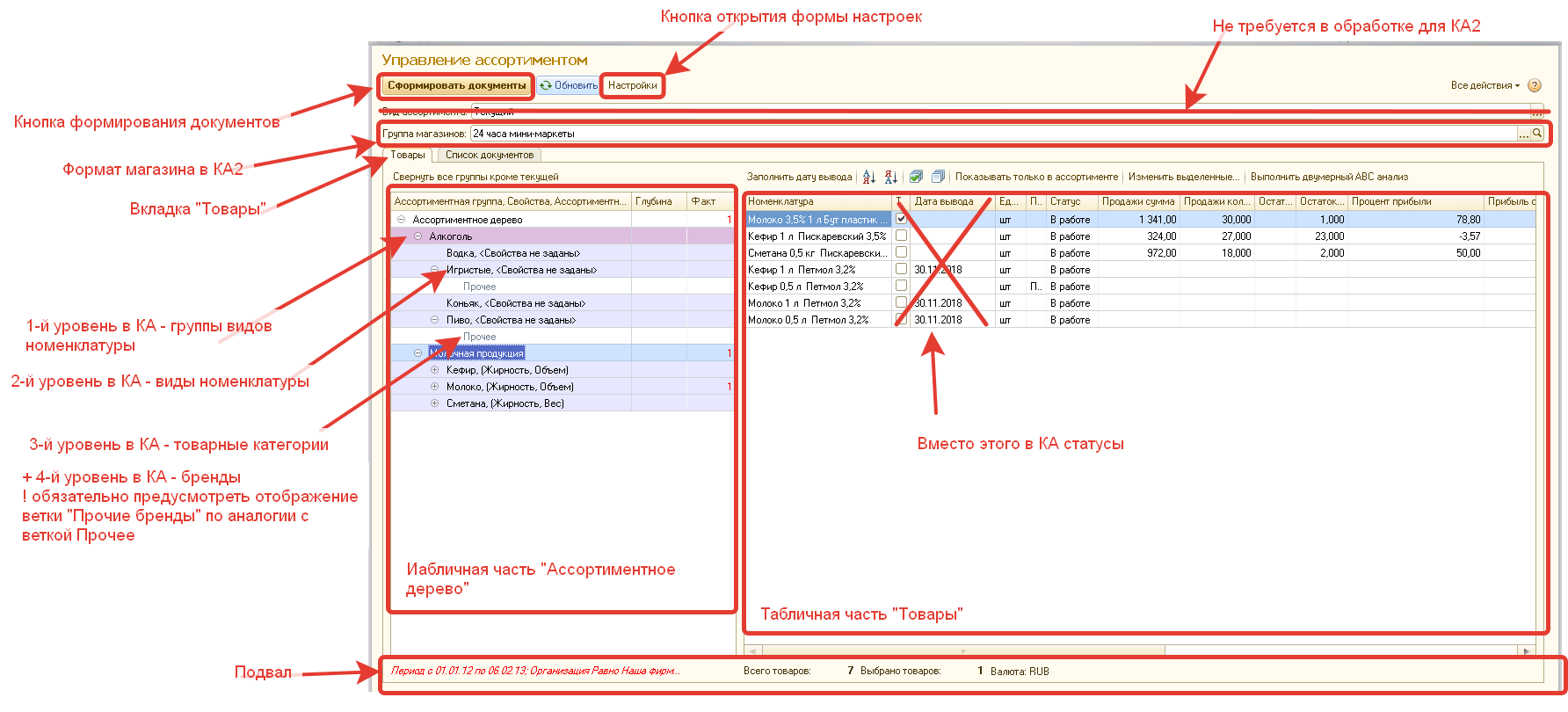 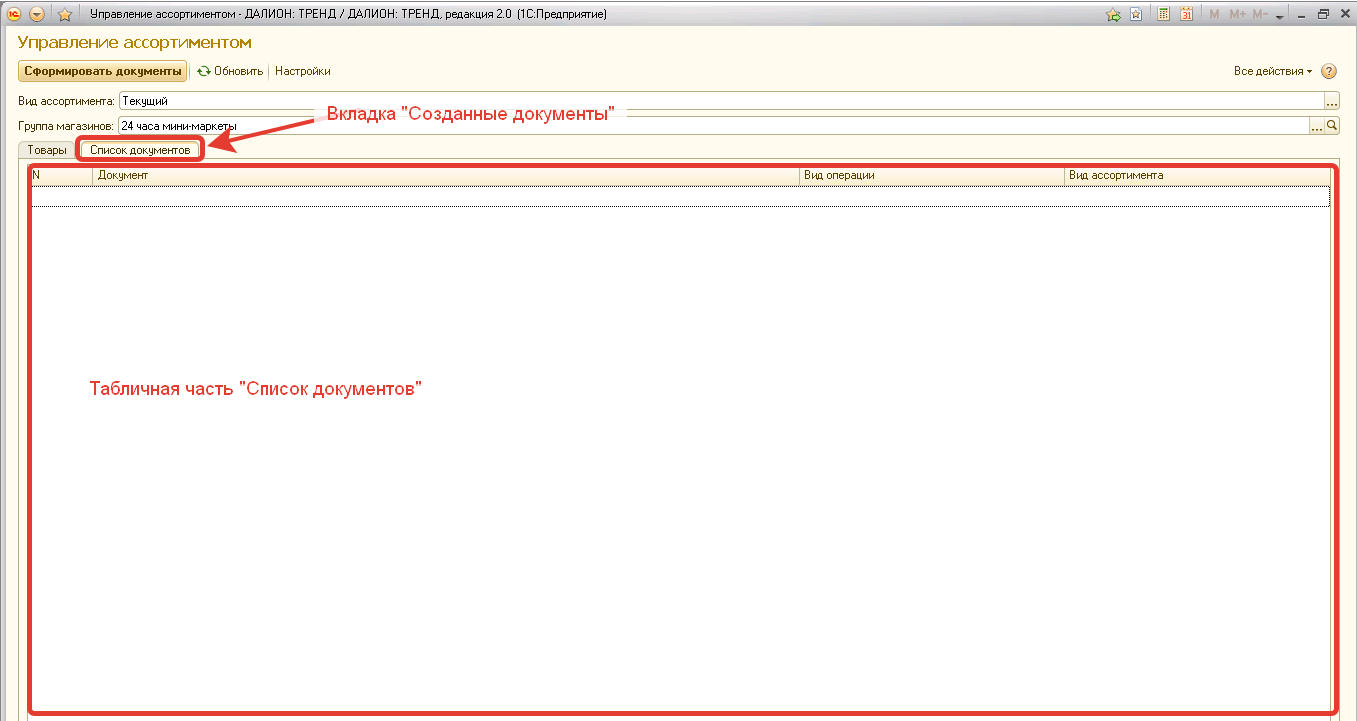 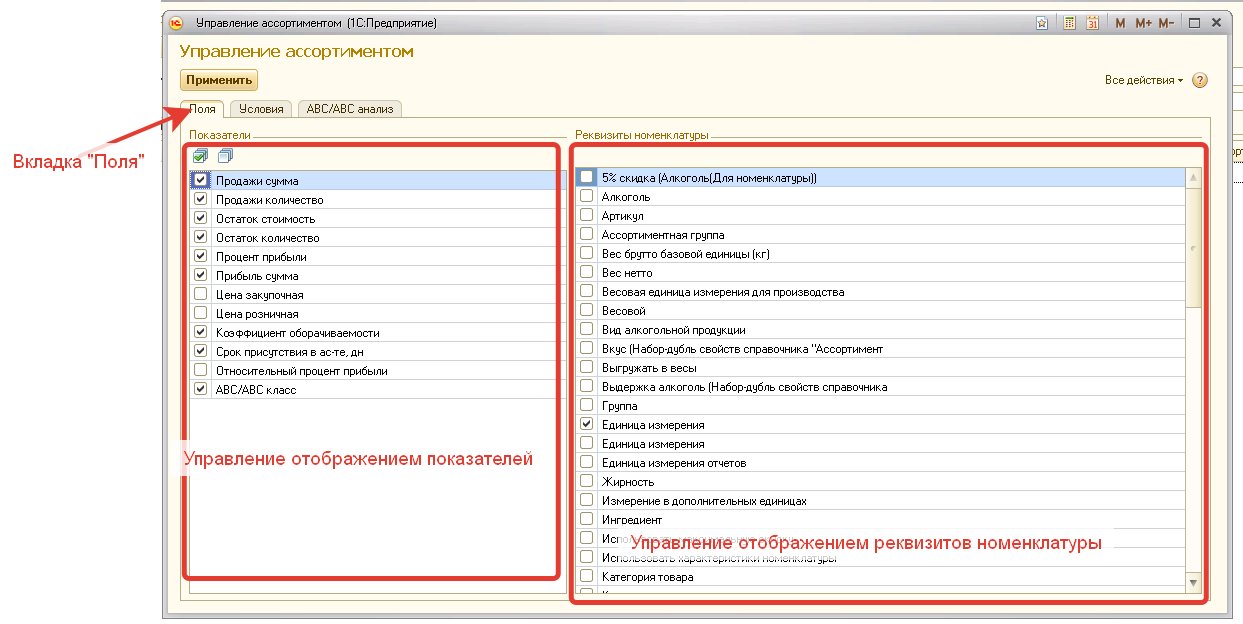 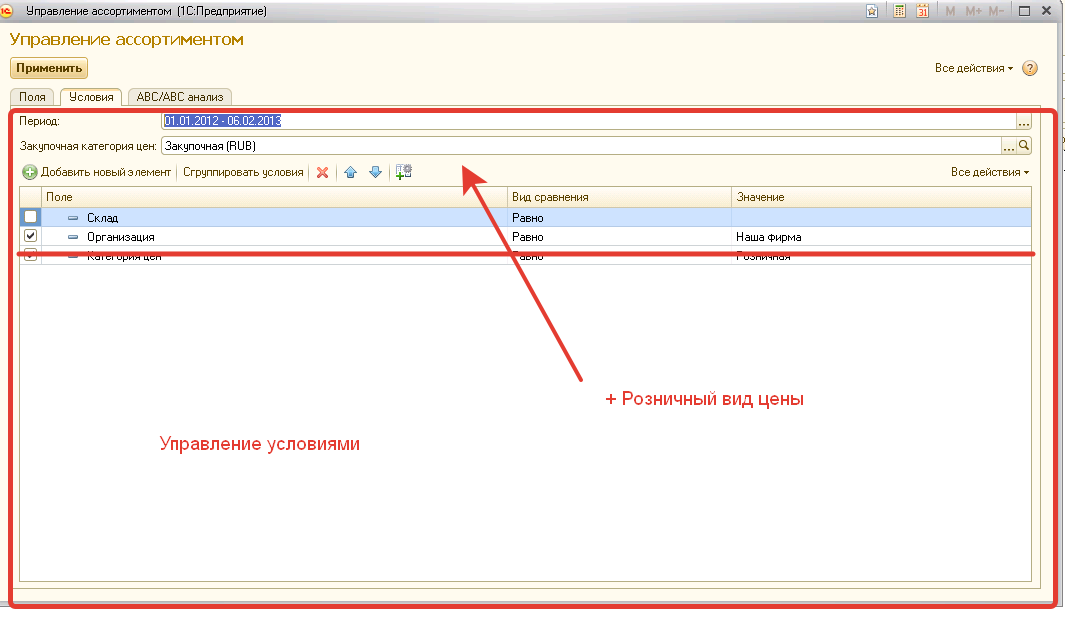 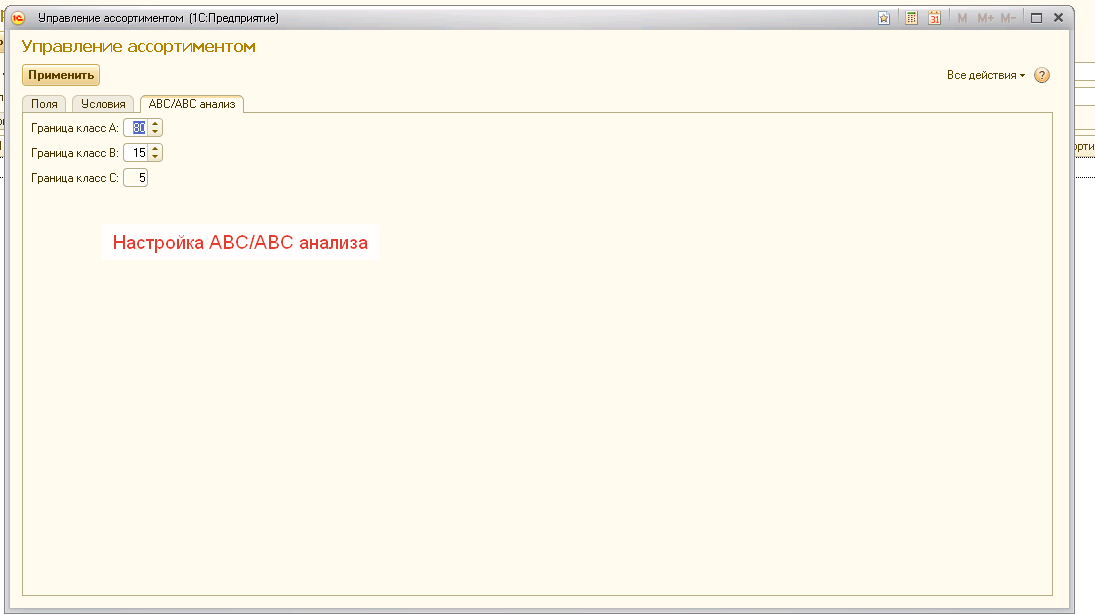 